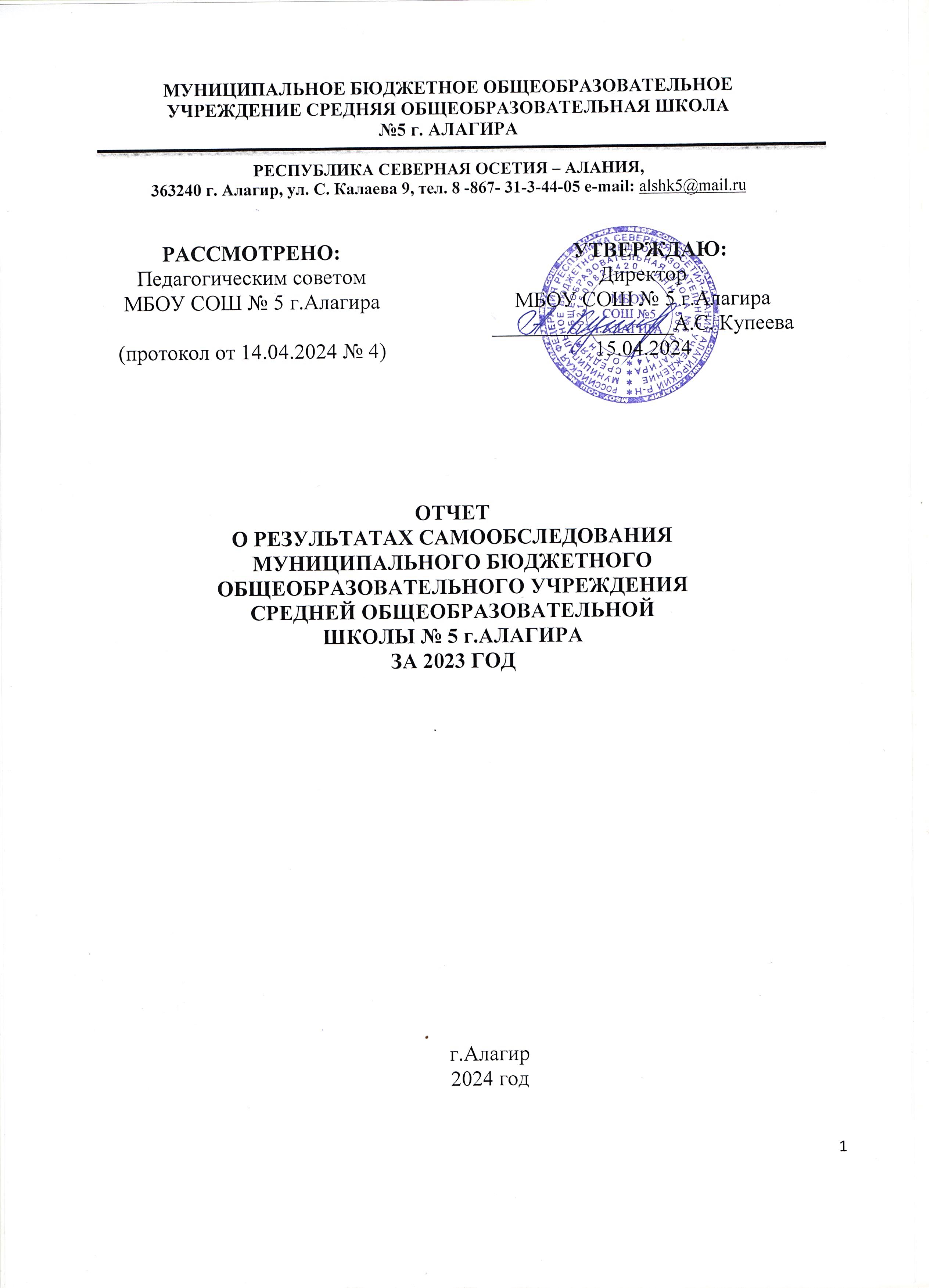 I. АНАЛИТИЧЕСКАЯ ЧАСТЬ 1. ОБЩИЕ СВЕДЕНИЯ ОБ ОБРАЗОВАТЕЛЬНОЙ ОРГАНИЗАЦИИВ МБОУ СОШ № 5 г. Алагира (далее – Школа) осуществляется реализация следующих программ: основная образовательная программа начального общего образования;основная образовательная программа основного общего образования;основная образовательная программа среднего общего образования;дополнительные образовательные программы.Школа расположена в южном районе г.Алагира РСО-Алания. Число обучающихся проживающих на закрепленной территории (в соответствии с приказом Управления образования Алагирского) составляет 78 процентов от общего числа обучающихся в школе. Для обучающихся, проживающих в иных населенных пунктах, организован подвоз за счет средств муниципального бюджета.2. СИСТЕМА УПРАВЛЕНИЯ ОРГАНИЗАЦИЕЙВ соответствии с действующим законодательством, управление Школой осуществляется на принципах единоначалия и самоуправления.Органы управления ШколыДля осуществления учебно-методической работы в Школе создано три предметных методических объединения:общих гуманитарных и социально-экономических дисциплин;естественно-научных и математических дисциплин;объединение учителей начального образования.3. ОЦЕНКА ОБРАЗОВАТЕЛЬНОЙ ДЕЯТЕЛЬНОСТИОбразовательная деятельность Школы организуется в соответствии с:Федеральным законом от 29.12.2012 № 273-ФЗ «Об образовании в Российской Федерации»;приказом Минпросвещения России от 31.05.2021 № 286 «Об утверждении федерального государственного образовательного стандарта начального общего образования»;приказом Минпросвещения России от 31.05.2021 № 287 «Об утверждении федерального государственного образовательного стандарта основного общего образования»;приказом Минобрнауки от 06.10.2009 № 373 «Об утверждении и введении в действие федерального государственного образовательного стандарта начального общего образования»;приказом Минобрнауки от 17.12.2010 № 1897 «Об утверждении федерального государственного образовательного стандарта основного общего образования»;приказом Минобрнауки от 17.05.2012 № 413 «Об утверждении федерального государственного образовательного стандарта среднего общего образования»;СП 2.4.3648-20 «Санитарно-эпидемиологические требования к организациям воспитания и обучения, отдыха и оздоровления детей и молодежи»;СанПиН 1.2.3685-21 «Гигиенические нормативы и требования к обеспечению безопасности и (или) безвредности для человека факторов среды обитания» (действуют с 01.03.2021);Приказ Министерства просвещения РФ от 27 июля 2022 г. N 629 “Об утверждении Порядка организации и осуществления образовательной деятельности по дополнительным общеобразовательным программам”основными образовательными программами по уровням образования, включая рабочие программы воспитания, учебные планы, планы внеурочной деятельности, календарные учебные графики, календарные планы воспитательной работы; расписание занятий.Общая численность обучающихся, осваивающих образовательные программы в 2023 году составила 636 обучающихся. Из них:по программам начального общего образования - 238 человек;по программам основного общего образования – 354 человека;по программам среднего общего образования – 54 человека;В 2023 году 10 детей, прибывших из Донецкой и Луганской народных республик зачислены в состав обучающихся школы (4 человека – начальное общее образование; 6 человек – основное общее образование).В отношении детей данной категории проведены следующие мероприятия, направленные на их успешную адаптацию к новым условиям:проведение консультаций для родителей и сопровождающих педагогов прибывших школьников с целью информирования об условиях обучения, поддержки и выявления особых образовательных потребностей, обучающихся;информирование о правилах пользования ЭОР и ЦОР;изучение образовательных потребностей и интересов обучающихся и включение в планы воспитательной работы мероприятий по сплочению коллектива.Нормативный срок освоения основных образовательных программ составляет:программа начального общего образования – 4 года;программа основного общего образования –5 лет;программа среднего общего образования – 2 года. Форма обучения: очная.Язык обучения: русский.Реализация федеральных государственных                             образовательных стандартовПри организации образовательного процесса Школой используется право образовательной организации (пункт 6.4. статьи 12 Федерального закона об образовании № 273 ФЗ) «непосредственно применять при реализации соответствующих основных общеобразовательных программ федеральные основные общеобразовательные программы, а также предусмотреть применение федерального учебного плана, и (или) федерального календарного учебного графика, и (или) не указанных в части 6.3 настоящей статьи федеральных рабочих программ учебных предметов, курсов, дисциплин (модулей)», а также Методические рекомендации по введению федеральных основных общеобразовательных программ, направленных письмом Министерства просвещения Российской Федерации от 3 марта 2023 года № 03-327.Согласно вышеуказанных документов и в соответствии с решением педагогического совета в школе применены следующие федеральные образовательные программы (без разработки школой соответствующей учебно-методической документации):Федеральная образовательная программа начального общего образования, утвержденная приказом Министерства просвещения Российской Федерации от 18 мая 2023 года № 372 «Об утверждении федеральной образовательной программы начального общего образования»;Федеральная образовательная программа основного общего образования, утвержденная приказом Министерства просвещения Российской федерации от 18 мая 2023 года № 370 «Об утверждении федеральной программы основного общего образования»;Федеральная образовательная программа среднего общего образования, утвержденная приказом Министерства просвещения Российской Федерации от 18 мая 2023 года № 371 «Об утверждении федеральной образовательной программы среднего общего образования». Кроме того, применены применить следующие федеральные рабочие программы (без разработки школой соответствующей учебно-методической документации):На уровне начального общего образования:федеральная рабочая программа по учебному предмету «Иностранный (английский) язык»;федеральная рабочая программа по учебному предмету «Изобразительное искусство»;федеральная рабочая программа по учебному предмету «Литературное чтение»;федеральная рабочая программа по учебному предмету «Математика»;федеральная рабочая программа по учебному предмету «Музыка»;федеральная рабочая программа по учебному предмету «Окружающий мир»;федеральная рабочая программа по учебному предмету «Русский язык»;федеральная рабочая программа по учебному предмету «Технология»;федеральная рабочая программа по учебному предмету «Физическая культура»;На уровне основного общего образования:федеральная рабочая программа по учебному предмету «Иностранный (английский) язык»;федеральная рабочая программа по учебному предмету «Биология»;федеральная рабочая программа по учебному предмету «География»;федеральная рабочая программа по учебному предмету «Изобразительное искусство»;федеральная рабочая программа по учебному предмету «Информатика»;федеральная рабочая программа по учебному предмету «История»;федеральная рабочая программа по учебному предмету «Литература»;федеральная рабочая программа по учебному предмету «Математика»;федеральная рабочая программа по учебному предмету «Музыка»;федеральная рабочая программа по учебному предмету «Обществознание»;федеральная рабочая программа по учебному предмету «Основы безопасности жизнедеятельности»;федеральная рабочая программа по учебному предмету «Русский язык»;федеральная рабочая программа по учебному предмету «Технология»;федеральная рабочая программа по учебному предмету «Физика»;федеральная рабочая программа по учебному предмету «Химия»;федеральная рабочая программа по учебному предмету «Физическая культура»;На уровне среднего общего образования:федеральная рабочая программа по учебному предмету «Иностранный (английский) язык» (базовый уровень);федеральная рабочая программа по учебному предмету «Биология» (базовый уровень);федеральная рабочая программа по учебному предмету «Биология» (углубленный уровень);федеральная рабочая программа по учебному предмету «География» (базовый уровень);федеральная рабочая программа по учебному предмету «Информатика» (базовый уровень);федеральная рабочая программа по учебному предмету «История» (базовый уровень);федеральная рабочая программа по учебному предмету «История» (углубленный уровень);федеральная рабочая программа по учебному предмету «Литература» (базовый уровень);федеральная рабочая программа по учебному предмету «Математика» (базовый уровень);федеральная рабочая программа по учебному предмету «Математика» (углубленный уровень);федеральная рабочая программа по учебному предмету «Обществознание» (базовый уровень);федеральная рабочая программа по учебному предмету «Обществознание» (углубленный уровень);федеральная рабочая программа по учебному предмету «Основы безопасности жизнедеятельности»;федеральная рабочая программа по учебному предмету «Русский язык»;федеральная рабочая программа по учебному предмету «Физика» (базовый уровень);федеральная рабочая программа по учебному предмету «Физика» (углубленный уровень);федеральная рабочая программа по учебному предмету «Химия» (базовый уровень);федеральная рабочая программа по учебному предмету «Химия» (углубленный уровень).федеральная рабочая программа по учебному предмету «Физическая культура»;При реализации содержания учебных предметов кроме федеральных государственных образовательных стандартов, используются следующие концепции преподавания учебных предметов:концепция преподавания учебного курса «История России» (Утверждена решением Коллегии Министерства просвещения Российской Федерации протокол от 23 октября 2020 г. № ПК-1вн);концепция преподавания учебного предмета «Астрономия» (Утверждена решением Коллегии Министерства просвещения Российской Федерации, протокол от 3 декабря 2019 г. № ПК-4вн.);концепция преподавания учебного предмета «Химия» (Утверждена решением Коллегии Министерства просвещения Российской Федерации протокол от 3 декабря 2019 г. № ПК-4вн.)концепция преподавания учебного предмета «Физика» (Утверждена решением Коллегии Министерства просвещения Российской Федерации протокол от 3 декабря 2019 г. № ПК-4вн.) концепция развития географического образования в Российской Федерации (Утверждена решением Коллегии Министерства просвещения Российской Федерации протокол от 24 декабря 2018 г. № ПК-1вн.)концепция преподавания предметной области «Технология» (Утверждена решением Коллегии Министерства просвещения Российской Федерации протокол от 24 декабря 2018 г. № ПК-1вн.)концепция преподавания предметной области «Искусство» (Утверждена решением Коллегии Министерства просвещения Российской Федерации протокол от 24 декабря 2018 г. № ПК-1вн.)концепция преподавания учебного предмета «Основы безопасности жизнедеятельности» (Утверждена решением Коллегии Министерства просвещения Российской Федерации протокол от 24 декабря 2018 г. № ПК-1вн.);концепция преподавания учебного предмета «Обществознание» (Утверждена решением Коллегии Министерства просвещения Российской Федерации протокол от 24 декабря 2018 г. № ПК-1вн.);концепция преподавания учебного предмета «Физическая культура» (Утверждена решением Коллегии Министерства просвещения Российской Федерации протокол от 24 декабря 2018 г. № ПК-1вн.);концепция преподавания русского языка и литературы в Российской Федерации (Утверждена распоряжением Правительства Российской Федерации от 9 апреля 2016 г. N 637-р);концепция развития математического образования в Российской Федерации (Утверждена распоряжением Правительства Российской Федерации от 24 декабря 2013 г. N 2506-р);концепция нового учебно-методического комплекса отечественной истории - Историко-культурный стандарт.Применение электронных и цифровых образовательных ресурсовПрименение цифровых и образовательных ресурсов в школе осуществляется в соответствии с Положением о электронной информационно - образовательной среде, утвержденным приказом муниципального общеобразовательного учреждения средней общеобразовательной школы № 5 г.Алагира от 26 августа 2023 года № 87-ОД.В 2023 году организовано три обучающих семинара для педагогов по изучению функциональных возможностей платформы образовательной платформы ФГИС «Моя школа». Для решения управленческих и педагогических задач используется образовательная платформа «Сферум».К результатам проведенной работы по данному направлению можно отнести следующее:мероприятия по подключению к ФГИС «Моя школа» выполнены в полном объеме;обеспечено подключение к ФГИС «Моя школа»: обучающихся – 98 процентов; родителей – 96 процентов; педагогических работников – 100 процентов.Образовательный процесс осуществляется с применением электронных образовательных ресурсов, включенных в федеральный перечень электронных образовательных ресурсов, допущенных к использованию при реализации имеющих государственную аккредитацию образовательных программ начального общего, основного общего, среднего общего образования (приказ Минпросвещения от 02.08.2022 № 653).В ходе посещения уроков осуществлялся контроль использования ЭОР.По итогам контроля установлено:все рабочие программы учебных предметов содержат ЭОР, включенные в федеральный перечень электронных образовательных ресурсов, допущенных к использованию при реализации имеющих государственную аккредитацию образовательных программ начального общего, основного общего, среднего общего образования (приказ Минпросвещения от 02.08.2022 № 653);на уроках учителя используют ЭОР, включенные в федеральный перечень электронных образовательных ресурсов, допущенных к использованию при реализации имеющих государственную аккредитацию образовательных программ начального общего, основного общего, среднего общего образования (приказ Минпросвещения от 02.08.2022 № 653).                           Организация профильного обученияВ 2023 году на ступени среднего общего образования профильное обучение организовано в профильных группах (3 группы в 10 классах, 3 группы в 11 классах), что соответствует основной идеи профильного обучения, а именно учет индивидуальных запросов обучающихся. В соответствии с Федеральной образовательной программой среднего общего образования, утвержденной приказом Министерства просвещения Российской Федерации от 18 мая 2023 года № 371 «Об утверждении федеральной образовательной программы среднего общего образования», на углублённом уровне обеспечено преподавание 2 предметов для каждой профильной группы.Обучающиеся с ограниченными возможностями здоровьяВ 2023 году в школе обучалось 4 детей с ограниченными возможностями здоровьяОбразовательный процесс для данной категории детей организован с применением следующих образовательных программ:адаптированная основная общеобразовательная программа начального общего образования для обучающихся с нарушениями опорно-двигательного аппарата (вариант 6.2);адаптированная основная общеобразовательная программам для детей с задержкой психического развития (вариант 7.2).В Школе созданы специальные условия для получения образования обучающимися с ОВЗ. Обучающиеся с ОВЗ обучаются инклюзивно.Разработана программа коррекционной работы, включающая индивидуальную работу с педагогом-психологом. Организация внеурочной деятельностиПри организации внеурочной деятельности в школе осуществлялось сочетание следующих форм: формирование учебных групп из обучающихся разных классов в пределах одного уровня образования;организация занятий в пределах одного учебного класса.Всего на организацию внеурочной деятельности в МБОУ СОШ № 5 г.Алагира было отведено 78 недельных часов (с учетом 26 – ми сформированных классов).План организации внеурочной деятельности включал наличие инвариантной и вариативной частей.К инвариантной части относились:К инвариантной части плана внеурочной деятельности относится:1 класс:1 час - «Разговоры о важном» информационно-просветительские занятия патриотической, нравственной и экологической направленности;1 час – учебный курс «Функциональная грамотность. Развитие навыков осмысленного чтения»;1 час – учебный курс «Функциональная грамотность. Развитие математической грамотности».2 класс:1 час - «Разговоры о важном» информационно-просветительские занятия патриотической, нравственной и экологической направленности;1 час – работа со слабоуспевающими детьми по русскому языку.3 класс:1 час - «Разговоры о важном» информационно-просветительские занятия патриотической, нравственной и экологической направленности;1 час – работа со слабоуспевающими детьми по русскому языку.4 класс:1 час - «Разговоры о важном» информационно-просветительские занятия патриотической, нравственной и экологической направленности.1 час – работа со слабоуспевающими детьми по русскому языку.5 класс:1 час - «Разговоры о важном» информационно-просветительские занятия патриотической, нравственной и экологической направленности.1 час – работа со слабоуспевающими детьми по русскому языку.1 час -  работа со слабоуспевающими детьми по математике.6 класс (кадетский):1 час - «Разговоры о важном» информационно-просветительские занятия патриотической, нравственной и экологической направленности;1 час – работа со слабоуспевающими обучающимися по русскому языку;1 час - работа со слабоуспевающими обучающимися по математике.6 класс:1 час - «Разговоры о важном» информационно-просветительские занятия патриотической, нравственной и экологической направленности;1 час - работа со слабоуспевающими обучающимися по математике.7 класс (кадетский): 1 час - «Разговоры о важном» информационно-просветительские занятия патриотической, нравственной и экологической направленности;1 час – работа со слабоуспевающими обучающимися по русскому языку;1 час - работа со слабоуспевающими обучающимися по математике.7 класс:1 час - «Разговоры о важном» информационно-просветительские занятия патриотической, нравственной и экологической направленности;1 час - работа со слабоуспевающими обучающимися по математике.8 класс (инженерный): 1 час - «Разговоры о важном» информационно-просветительские занятия патриотической, нравственной и экологической направленности;1 час – работа со слабоуспевающими обучающимися по русскому языку;1 час - работа со слабоуспевающими обучающимися по математике.8 класс:1 час - «Разговоры о важном» информационно-просветительские занятия патриотической, нравственной и экологической направленности;1 час - работа со слабоуспевающими обучающимися по математике.9 класс: 1 час - «Разговоры о важном» информационно-просветительские занятия патриотической, нравственной и экологической направленности;1 час – «Практикум. «Подготовка к ОГЭ по русскому языку»;1 час – «Практикум. «Подготовка к ОГЭ по математике»;10 класс: 1 час - «Разговоры о важном» информационно-просветительские занятия патриотической, нравственной и экологической направленности.11 класс: 1 час - «Разговоры о важном» информационно-просветительские занятия патриотической, нравственной и экологической направленности.К вариативной части плана внеурочной деятельности относится:5 часов в неделю - учебные занятия в рамках творческого объединения «Школьный театр» (для обучающихся на ступени начального общего образования и обучающихся на ступени основного общего образования); 4 часа в неделю - учебные занятия в рамках спортивного объединения «Школьный спортивный клуб» - для обучающихся на ступени основного общего образования. Все программы внеурочной деятельности разработаны и утверждены в соответствии Порядком разработки, согласования и утверждения и реализации рабочих программ учебных предметов, учебных курсов (в том числе внеурочной деятельности) учебных модулей, утвержденным приказом муниципального бюджетного общеобразовательного учреждения средней общеобразовательной школы № 5 г.Алагира от 1 сентября 2022 года № 91.В рамках реализации мероприятий внутренней оценки качества образования осуществлялся контроль качества проведения занятий внеурочной деятельности.С 1 сентября 2023 года в 6 -11 классах проводятся еженедельные внеурочные занятия по профориентационной деятельности «Россия – мои горизонты». В первом полугодии 2023/24 учебного года проведено 16 занятий в каждом классе. Все занятия проведены в соответствии с установленным расписанием, 	темы и формы проведения занятий соответствуют рекомендациям Минпросвещения РФ.Воспитательная работаВоспитательная работа 2023 году осуществлялась в соответствии с рабочими программами воспитания, которые были разработаны для каждого уровня. Основу программы воспитания Школы составляют программы:программа духовно-нравственного развития и воспитания обучающихся на ступени начального общего образования ФГОС НОО «Ступеньки роста»;программа воспитания и социализации обучающихся на ступени основного общего образования ФГОС ООО;программа воспитания и социализации обучающихся при получении среднего общего образования.Практическая реализация цели и задач воспитания осуществляется в рамках следующих направлений воспитательной работы школы. Каждое из них представлено в соответствующем модуле.Инвариантные модули:Основные школьные дела;Профориентация;Работа с родителями;Школьный урок;Внеурочная деятельность;Самоуправление;Классное руководство;Предметно- пространственная среда;Внешкольные мероприятия;Профилактика;Безопасность;Социальное партнерство.Вариативные модули:Детские общественные объединения;Школьные медиа;Школьный спортивный клуб;Добровольческая деятельность;Школьный театр.Воспитательные события в Школе проводятся в соответствии с календарными планами воспитательной работы.Они конкретизируют воспитательную работу модулей рабочей программы воспитания по уровням образования. Виды и формы организации совместной воспитательной деятельности педагогов, школьников и их родителей разнообразны: коллективные творческие дела; акции; флэш-мобы; конкурсы; соревнования; уроки Мужества; концерты; вахты Памяти и другие.Работа по гражданско-патриотическому воспитанию обучающихся Школы организуется в рамках реализации рабочей программы воспитания. Деятельность носит системный характер и направлена на формирование: гражданского правосознания; патриотизма и духовно-нравственных ценностей; экологической культуры как залога сохранения человечества и окружающего мира; активной гражданской позиции через участие в школьном самоуправлении.В 2023 году в Школе проведено 18 общешкольных мероприятия, 10 единых классных часов, 8 акций гражданско-патриотической направленности: «Письма для участников СВО», «Тепло герою», «Посылка солдату», «Учителей бывших не бывает», «Георгиевская ленточка», «Блокадный хлеб», «Окна победы», «Бессмертный полк», «День Космонавтики» и другие.Анализ планов воспитательной работы 1–11-х классов показал следующие результаты:планы воспитательной работы составлены с учетом возрастных особенностей обучающихся;в планах воспитательной работы предусмотрены различные виды и формы организации воспитательной работы по гражданско-патриотическому воспитанию, которые направлены на всестороннее развитие личности обучающегося и расширение его кругозора;наиболее содержательная и интересная внеурочная воспитательная деятельность в гражданско-патриотическом направлении отмечена у следующих классных руководителей: Качмазовой С.К. (9а класс), Караева М.Н. (11 класс), Бутаева Ф.В. (2б класс).Посещенные классные мероприятия гражданско-патриотической направленности показывают, что в основном классные руководители проводят классные мероприятия на достаточно высоком уровне.Классные руководители осуществляют воспитание обучающихся Школы через разнообразные виды деятельности в очном формате и онлайн: экскурсии; исследовательскую работу; встречи с участниками локальный войн, ветеранами труда, выпускниками Школы; кружковую и досуговую деятельность.В 2023 году в рамках патриотического воспитания осуществлялась работа по формированию представлений о государственной символике РФ: изучение истории герба, флага и гимна РФ; изучение правил применения государственных символов; формирование ответственного отношения к государственным символам, в том числе знакомство с мерами ответственности за нарушение использования или порчу государственных символов и т. п.В рамках работы по формированию представлений о государственной символике были запланированы и реализованы следующие мероприятия:в рамках модуля «Урочная деятельность», «Школьный урок» тематические разделы или компоненты по изучению государственных символов включены в предметные области, учебные предметы, курсы, модули: русский язык, литература, родной язык, литературное чтение на родном языке, окружающий мир, обществознание, история, ОРКСЭ, ОДНКНР, искусство;в рамках модуля «Внеурочная деятельность» в план внеурочной деятельности включены курсы внеурочной деятельности «Разговоры о важном» в 1- 11 классах, «Россия – мои горизонты» в 6-11-х классах; педагоги внеурочной деятельности предусмотрели в рабочих программах новые формы проведения занятий (исторические экскурсии, викторины по истории государственных символов);в рамках модуля «Ключевые общешкольные дела» организованы еженедельные линейки по понедельникам перед уроками с выносом флага РФ и исполнением гимна РФ;рамках модуля «Детские общественные объединения» по инициативе администрации школы и Совета старшеклассников созданы следующие школьные детские общественные объединения: Первичное отделение Российского Движения детей и молодёжи;Первичное отделение «Орлята России»;Волонтёрское движение «Волонтёры Победы»»;Военно-патриотическое движение «Юнармия»;Отряд Юных Инспекторов Дорожного ДвиженияОтряд Юных друзей пограничниковОтряд Юных друзей пожарных Деятельность школьного первичного отделения РДДМ направлена на воспитание подрастающего поколения, развитие детей на основе их интересов и потребностей, а также организацию досуга и занятости школьников.В МБОУ СОШ № 5 г. Алагира активно действует повседневное волонтерство, которое предполагает постоянную деятельность школьников, направленную на благо конкретных людей и социального окружения в целом. Волонтерство позволяет школьникам проявить такие качества как внимание, забота, уважение, развивать коммуникативную культуру, умение общаться, слушать и слышать, эмоциональный интеллект, эмпатию, умение сопереживать.  В школе действует штаб волонтеров, проходит регистрация на сайте «Добро.ру».На внешкольном уровне воспитательная работа проводится в виде:социальные проекты – ежегодные совместно разрабатываемые и реализуемые школьниками и педагогами комплексы дел (благотворительной, экологической, патриотической, трудовой направленности), ориентированные на преобразование окружающего школу социума;патриотические акции «Бессмертный полк», «Окна Победы», «Окна России», «Флаг России», «Блокадный хлеб», «Елка желаний», «Георгиевская ленточка»; экологическая викторина, акции «Мы-вместе», акция «Посылка солдату» (накануне Дня защитника Отечества школьники готовят посылки и отправляют их в 34 Бригаду 58 Армии ВС РФ) и др;открытые дискуссионные площадки - комплекс открытых дискуссионных площадок;общешкольные родительские и ученические собрания, которые проводятся регулярно, в их рамках обсуждаются насущные проблемы; единый день профилактики правонарушений в школе (помимо   профилактических мероприятий с обучающимися, проводится встреча родителей и обучающихся с представителями КДН и ЗП, ПДН);спортивно-оздоровительная деятельность: Дни здоровья, состязания «Зарница», «Веселые старты» в командах; досугово-развлекательная деятельность: праздники, концерты, конкурсные программы ко Дню матери, 8 Марта, выпускные вечера и т.п. с участием родителей, бабушек и дедушек.Эффективность воспитательной работы Школы в 2023 году оценивалась по результатам анкетирования обучающихся и их родителей, анкетирования педагогов, а также по результатам оценки личностных результатов школьников в динамике (по сравнению с предыдущим периодом). На основании этих данных можно сделать вывод об удовлетворительном уровне организации воспитательной работы Школы в 2023 году.Деятельность педагогического коллектива по гражданско-патриотическому воспитанию осуществляется в соответствии с поставленными целью и задачами на удовлетворительном уровне. Все запланированные мероприятия реализованы в полном объеме.Дополнительное образованиеОрганизация дополнительного образования в Школе в 2023 году осуществлялась как педагогами школы, так и с использованием ресурсов сетевого взаимодействия, в частности в соответствии с договором о сетевом взаимодействии с МКУ ЦДТ им. К.Пагиева г. Алагира.Охват дополнительным образованием в Школе в 2023 году составил 72 процента. В рамках сетевого взаимодействия осуществлялась реализация 6 дополнительных общеразвивающих программ по 4 направлениям:художественное («Основы хореографического искусства», «Рукоделие»);физкультурно-спортивное («Шахматы);естественно-научное («Юный эколог»);социально- гуманитарное («Клуб английского языка»);Педагогами школы было реализовано 6 дополнительных общеразвивающих программ по 4 направлениям (в том числе на базе Точки роста):художественное («Игра на маршевых барабанах с элементами дефиле», школьный театр «Маленькая страна»);физкультурно-спортивное («Волейбол»);социально-гуманитарное («Основы выбора профессии», «Основы проектной деятельности»);техническое («Основы программирования»).Это говорит о росте интереса обучающихся к освоению программ технической и естественно-научной направленности и необходимости увеличения количества программ по этим направленностям.Составлены план и график проведения занятий театральных кружков. Созданы условия для организации образовательного процесса: В первом полугодии 2023/24 учебного года в театральных кружках занимались 62 обучающихся 2–11-х классов. Это 10 процентов, обучающихся Школы. В студии занимаются 2 ученика с ОВЗ. С 1 сентября 2022 года в рамках дополнительного образования организован школьный спортивный клуб «Барс». В рамках клуба реализуются программы дополнительного образования:волейбол – 2 группы;баскетбол – 2 группы;общая физическая подготовка – 2 группы;В объединениях клуба в первом полугодии занято 200 обучающихся (37% обучающихся Школы).В 2023 году в рамках клуба проведены следующие спортивные мероприятия:Вывод: программы дополнительного образования выполнены в полном объеме, повысился охват дополнительным образованием по сравнению с 2022 годом на 3 процента. Исходя из результатов анкетирования обучающихся и их родителей качество дополнительного образования существенно повысилось.4. ОРГАНИЗАЦИЯ УЧЕБНОГО ПРОЦЕССАПри реализации основной образовательной программы начального общего образования МБОУ СОШ № 5 г.Алагира устанавливается следующая продолжительность учебного года:I класс- 33 учебные недели;II-IV классы - не менее 34 учебных недель.Определяется следующий объем максимально допустимой недельной нагрузки для обучающихся:I классы - 21 час в неделю;II классы - 26 часов в неделю;III классы - 26-часов в неделю;IV классов - 26 часов в неделю.При реализации основной образовательной программы основного общего образования МБОУ СОШ № 5 г.Алагира устанавливается продолжительность учебного года 34 учебные недели.Определяется следующий объем максимально допустимой недельной нагрузки для обучающихся:V классов -32 часа в неделю; VI классов -33 часа в неделю;VII классов - 35-часов в неделю;VIII классов - 36-часов в неделю;IX классов - 36-часов в неделю.При организации обучения в 11 классе обеспечивается реализация универсального профиля обучения.При реализации основной образовательной программы среднего общего образования МБОУ СОШ № 5 г.Алагира устанавливается продолжительность учебного года 34 учебные недели.Определяется следующий объем максимально допустимой недельной нагрузки для обучающихся:X классов – 37 часов в неделю;XI классов – 37-часов в неделю.Продолжительность уроков составляет 40 минут.Начало учебных занятий – 9 часов 00 минут.Содержание и качество подготовкиСтатистика показателей за 2021-2023 годыПриведенная статистика показывает, что положительная динамика успешного освоения основных образовательных программ сохраняется.        Анализ динамики результатов успеваемости и качества знанийРезультаты освоения учащимися программ начального общего образования по показателю «успеваемость» в 2023 году:Если сравнить результаты освоения обучающимися программ начального общего образования по показателю «успеваемость» в 2022-2023 году с результатами освоения учащимися программ начального общего образования по показателю «успеваемость» в 2022 году, то можно отметить, что процент учащихся, окончивших на «4» и «5», снизился на 1 процент (в 2022 было 39%), процент учащихся, окончивших на «5», вырос на 3 процента (в 2022 – 5%).Результаты освоения учащимися программ основного общего образования по показателю «успеваемость» в 2023 году:Если сравнить результаты освоения обучающимися программ основного общего образования по показателю «успеваемость» в 2023 году с результатами освоения учащимися программ основного общего образования по показателю «успеваемость» в 2022 году повысился на 7%.  Процент учащихся, окончивших на «4» и «5», вырос на 3,3 процента (в 2022 было 12,4%), процент учащихся, окончивших на «5», вырос на 1,3% (в 2022 – 1,7%).Результаты освоения программ среднего общего образования обучающимися 10, 11 классов по показателю «успеваемость» в 2023 году:Результаты Государственной итоговой аттестации -2023Общая численность выпускников 2022/23 учебного годаГосударственная итоговая аттестация в 9-х классахРезультаты ОГЭ по обязательным предметамРезультаты ОГЭ по предметам по выборуНарушений в процедуре проведения ГИА-9 в 2023 году не было, что является хорошим результатом информационной работы с участниками образовательных отношений.Все девятиклассники школы успешно закончили 2022/23 учебный год и получили аттестаты об основном общем образовании. Аттестат с отличием получили 2 человека, что составило 3% процента от общей численности выпускников.Итоговые результаты выпускников на уровне основного общего образования за три последних годаГосударственная итоговая аттестация в 11-х классахСредний тестовый балл ЕГЭ по математике и русскому языку за четыре последних годаРезультаты ЕГЭ в 2023 годуВ 2023 году из предметов по выбору обучающиеся чаще всего выбирали обществознание. Из 20 обучающихся предмет выбрали 13 человек (65%). Физику выбрали 5 (25%) обучающихся, историю – 11(55%), английский язык сдавали 1 (5%) химию -4 (20%), биологию – 4 (20%), литературу –1 человек (5%), информатику – 2 (10%).Согласно результатам ЕГЭ, успеваемость составила 100 процентов. Качество сдачи экзаменов и средний балл свидетельствуют о том, что уровень знаний обучающихся выше среднего по всем предметам. Количество медалистов за последние пять летВыводы о результатах государственной итоговой аттестации:обучающиеся 9-х и 11-х классов показали стопроцентную успеваемость по результатам ГИА по всем предметам;по ГИА-9 средний балл выше 4 по обязательным предметам и предметам по выбору, кроме двух (биология и иностранный язык – по 3,8);по ЕГЭ средний балл по каждому из предметов выше 4, средний балл по базовой математике – 3,9, по профильной математике – 58,5, по русскому языку – 69;среди выпускников 9-х классов аттестат с отличием получили 10 человек (11%);среди выпускников 11-х классов аттестат с отличием и медаль «За особые успехи в учении» получили 4 человек (20%). Результаты Всероссийских проверочных работ В целях обеспечения мониторинга качества образования в МБОУ СОШ №5 г.Алагира, руководствуясь приказом №1282  Федеральной службы по надзору в сфере образования и науки (Рособрнадзор) от 23.12.2022 года, приказом Министерства образования и науки РСО- Алания от 08.02.2023 года №149 «Об участии в мониторинге качества подготовки обучающихся по основным общеобразовательным программам среднего общего образования в форме ВПР в 2023 году» с 16 марта по 27 апреля 2022-2023 учебного года были организованы и проведены Всероссийские проверочные работы  в 4,5,6,7,8 классах.В 2023 году Всероссийские проверочные работы проводились по отдельным предметам согласно Порядку и Плану-графику проведения ВПР.Результаты ВПР по Математике 4 классРезультаты ВПР по Русскому языку 4 классРезультаты ВПР по Русскому языку 6-8 классыРезультаты ВПР по Математике 6-8 классыРезультаты ВПР по Обществознанию 7-8 классыРезультаты ВПР по Физике 8 классРезультаты ВПР по Истории 7-8 классыРезультаты ВПР по Химии 8,11 классыРезультаты ВПР по Английскому языку 7 классПо результатам всероссийских проверочных работ был проведен аспектный анализ результатов. Учителям даны следующие рекомендации: провести анализ результатов ВПР, выявить проблемные зоны как классов в целом, так и отдельных обучающихся;прорабатывать материал, который вызывает затруднения;регулярно организовывать проведение диагностических работ по пройденным разделам предмета с целью выявления затруднений у обучающихся;в отношении обучающихся, продемонстрировавших высокие результаты организовать индивидуальные занятия в целях развития их способностей;  Активность и результативность участия в олимпиадахРезультаты всероссийской олимпиады школьников в 2022-2023 учебном годуРезультаты всероссийской олимпиады школьников в 2023-2024 учебном году5.  ВОСТРЕБОВАННОСТЬ ВЫПУСКНИКОВВ 2023 году 98 процентов выпускников 4-х классов перешли в 5-й класс Школы. По сравнению с 2022 годом количество выпускников, которые перешли на следующий уровень образования, увеличилось на 3 процента. Результаты свидетельствуют о грамотной и эффективной работе управленческой команды по выстраиванию системы преемственности между уровнями образования.В 2023 году уменьшилось число выпускников 9-го класса, которые продолжили обучение в других общеобразовательных организациях региона. Это связано с тем, что в Школе с 2020 года осуществляется профильное обучение, которое высоко востребовано обучающимися. Количество выпускников, поступающих в вузы, стабильно по сравнению с общим количеством выпускников 11-го класса.Востребованность выпускников основной школыВостребованность выпускников средней школы6. ФУНКЦИОНИРОВАНИЕ ВНУТРЕННЕЙ СИСТЕМЫ ОЦЕНКИ КАЧЕСТВА ОБРАЗОВАНИЯДеятельность по оценке качества образования в Школе в 2023 году организовывалась на основании Положения о внутренней системе оценки качества образования (ВСОКО) и в соответствии с Планами ВСОКО на 2022/23 и 2023/24 учебные годы.Внутренняя система оценки качества образования Школы ориентирована на решение следующих задач:систематическое отслеживание и анализ состояния системы образования в образовательной организации для принятия обоснованных и своевременных управленческих решений, направленных на повышение качества образовательной деятельности и достижение планируемых результатов;максимальное устранение эффекта неполноты и неточности информации о качестве образования как на этапе планирования достижения образовательных результатов, так и на этапе оценки эффективности образовательной деятельности по достижению соответствующего качества образования.Основными направлениями и целями оценочной деятельности в МБОУ СОШ№ 5 г.Алагира являются:оценка образовательных достижений, обучающихся на различных этапах обучения как основа их промежуточной и итоговой аттестации, а также основа процедур внутреннего мониторинга образовательной организации, мониторинговых исследований муниципального, регионального и федерального уровней;оценка результатов деятельности педагогических кадров как основа аттестационных процедур;оценка результатов деятельности образовательной организации как основа аккредитационных процедур.Объектами процедуры оценки качества образовательных результатов, обучающихся являются:личностные результаты;метапредметные результаты;предметные результаты;участие и результативность в школьных, областных и других предметных олимпиадах, конкурсах, соревнованиях;анализ результатов дальнейшего трудоустройства выпускников.Основными процедурами оценки образовательных достижений, обучающихся являются: стартовая и входная диагностики, текущая и тематическая оценка, портфолио, внутришкольный мониторинг образовательных достижений, промежуточная и итоговая аттестацию обучающихся.Содержание процедуры оценки качества условий образовательной деятельности включает в себя:исследование удовлетворенности родителей (законных представителей) качеством образовательного процесса и качеством условий;программно-информационное обеспечение, наличие школьного сайта, регулярное пополнение и эффективность его использования в учебном процессе;оснащенность учебных кабинетов современным оборудованием, средствами обучения и мебелью;обеспеченность методической и учебной литературой;диагностику уровня тревожности обучающихся 1-х 5-х и 10-х классов в период адаптации;оценку количества обучающихся на всех уровнях образования и сохранения контингента обучающихся;оценку кадровых условий реализации образовательной программы (аттестация педагогов, готовность к повышению педагогического мастерства, знание и использование современных методик и технологий, подготовка и участие в качестве экспертов ЕГЭ, ОГЭ, аттестационных комиссий, жюри, участие в профессиональных конкурсах);использование социальной сферы микрорайона и города.Основными методами оценки качества условий образовательной деятельности являются экспертиза, мониторинг, анализ и анкетирование.Исследование удовлетворенности родителей (законных представителей) качеством образовательного процесса и качеством условий.С целью определения степени удовлетворенности родителей (законных представителей) обучающихся качеством предоставления образовательных услуг и выявления проблем, влияющих на качество предоставления образовательных услуг Школой, был организован онлайн-опрос, в котором принял участие 361 респондент (42% от общего числа родителей 1–11-х классов).Метод исследования: анкетный опрос. Сроки проведения анкетирования: сентябрь 2023 года.Результаты исследования представлены ниже:качество образовательного процесса – 85 процентов удовлетворены;условия и оснащенность ОО – 78 процентов удовлетворены;психологический комфорт в ОО – 92 процента удовлетворены;деятельность администрации – 81 процент удовлетворены.7. КАЧЕСТВО КАДРОВОГО ОБЕСПЕЧЕНИЯВ целях повышения качества образовательной деятельности в Школе проводится целенаправленная кадровая политика, основная цель которой – обеспечение оптимального баланса процессов обновления и сохранения численного и качественного состава кадров в его развитии в соответствии с потребностями Школы и требованиями действующего законодательства.Основные принципы кадровой политики направлены:на сохранение, укрепление и развитие кадрового потенциала;создание квалифицированного коллектива, способного работать в современных условиях;повышение уровня квалификации персонала.Анализ условий реализации программы начального общего образования и основного общего образования в части формирования функциональной грамотности обучающихся (способности решать учебные задачи и жизненные проблемные ситуации на основе сформированных предметных, метапредметных и универсальных способов деятельности), включающей овладение ключевыми компетенциями, составляющими основу готовности к успешному взаимодействию с изменяющимся миром и дальнейшему успешному образованию, показал достаточную готовность педагогических кадров. 100 процентов педагогов понимают значимость применения такого формата заданий, 97 процентов – не испытывают затруднений в подборе заданий, 3 процентов педагогов планируют применение данных заданий после прохождения соответствующего обучения. В связи с обязательным обеспечением условий формирования функциональной грамотности в план непрерывного профессионального образования педагогических кадров МБОУ СОШ №5 г. Алагира включены мероприятия по оценке и формированию функциональной грамотности в рамках внутриорганизационного обучения и организации обучения по дополнительным профессиональным программам повышения квалификации педагогов предметных и метапредметных профессиональных объединений.8. КАЧЕСТВО БИБЛИОТЕЧНО-ИНФОРМАЦИОННОГО ОБЕСПЕЧЕНИЯОбщая характеристика библиотечного фонда:общий объем библиотечного фонда – 16225единиц;обеспеченность учебниками и учебными пособиями – 100 процентов;обращаемость – 10523 единиц в год;объем учебного фонда – 8960 единица.Фонд библиотеки формируется за счет регионального бюджета.Состав фонда и его использованиеФонд библиотеки соответствует требованиям ФГОС. Все учебники, используемые в образовательном процессе, входят в федеральный перечень, утвержденный приказом Минобрнауки от 31.03.2014 № 253. Средний уровень посещаемости библиотеки – 24 человек в день. Оснащенность библиотеки учебными пособиями достаточная.9. МАТЕРИАЛЬНО-ТЕХНИЧЕСКАЯ БАЗАМатериально-техническое обеспечение Школы  позволяет реализовывать в полной мере образовательные программы. В школе оборудованы 42  учебных кабинета, 5 из них оснащен современной мультимедийной техникой, в том числе:лаборатория по физике;лаборатория по химии;1 компьютерный класс;шахматная гостиная.В школе функционирует Центр образования цифрового и гуманитарного профилей «Точка роста».кабинет ОБЖ (оборудован тренажерам «Максим» и др.).В школе  оборудована столовая и пищеблок. На втором этаже актовый зал и танцевальный зал. Асфальтированная площадка для игр на территории образовательной организации, оборудована полосой препятствий: металлические шесты, две лестницы, лабиринт, тренажёры. Анализ данных, полученных в результате опроса педагогов на конец 2023 года, показывает положительную динамику в сравнении с 2022 годом по следующим позициям:материально-техническое оснащение позволяет обеспечить реализацию основных образовательных программ с применением дистанционных образовательных технологий на уровне начального общего, основного общего и среднего общего образования на 100 процентов, в отличие от ранее – 65 процентов;не изменилась оснащенность классов – 60 процентов оснащены ноутбуками и стационарными компьютерами, 80 процентов кабинетов имеют доступ к интернету для выполнения необходимых задач в рамках образовательной деятельности.При этом полный анализ оснащенности кабинетов согласно требованиям нового ФГОС основного общего образования по предметным областям «Русский язык и литература», «Родной язык и родная литература», «Иностранные языки», «Общественно-научные предметы» показал частичное оснащение комплектами наглядных пособий, карт, учебных макетов, специального оборудования, которые обеспечивают развитие компетенций в соответствии с программой основного общего образования. II. СТАТИСТИЧЕСКАЯ ЧАСТЬ1. РЕЗУЛЬТАТЫ АНАЛИЗА ПОКАЗАТЕЛЕЙ ДЕЯТЕЛЬНОСТИ ОРГАНИЗАЦИИ(Данные приведены по состоянию на 31 декабря 2023 года)В 2023 году средний балл ГИА-9 по русскому языку и математике рассчитывается на основании обобщенных результатов по ОГЭ и промежуточной аттестации обучающегося из ДНР.Анализ показателей указывает на то, что Школа имеет достаточную инфраструктуру, которая соответствует требованиям СП 2.4.3648-20 и СанПиН 1.2.3685-21 и позволяет реализовывать образовательные программы в полном объеме в соответствии с ФГОС по уровням общего образования.В Школе созданы условия для реализации ФГОС-2021: учителя и администрация школы прошли обучение по дополнительным профессиональным программам повышения квалификации по тематике ФГОС -2021. Школа укомплектована достаточным количеством педагогических и иных работников, которые имеют достаточную квалификацию и регулярно повышают квалификацию, что позволяет обеспечивать стабильные качественные результаты образовательных достижений обучающихся. Педагоги Школы владеют высоким уровнем ИКТ-компетенций.Результаты ВПР показали среднее качество подготовки обучающихся Школы. ОБЩИЕ ВЫВОДЫ ПО ИТОГАМ САМООБСЛЕДОВАНИЯ: функционирование Школы осуществляется в полном соответствии с законом «Об образовании в Российской Федерации» и иными нормативными правовыми актами, регламентирующими деятельность системы образования;перспективы развития Школы определяются на основе анализа деятельности педагогического коллектива, а также с учетом основных направлений государственной политики в сфере общего образования;в полном объеме выполняет государственную функцию по предоставлению общедоступного, бесплатного и качественного образования всех обучающихся, проживающих на закрепленной территории;достижение декларируемого качества услуг достигается в том числе за счет эффективного использования современных образовательных технологий, в том числе информационно- коммуникационных;управление Школой осуществляется на основе принципов государственно-общественного характера управления образовательной деятельностью;приоритетный характер здоровьесберегающей деятельности позволяет обеспечить отсутствие отрицательной динамики состояния здоровья обучающихся;созданы все условия для самореализации ребенка в рамках урочной и внеурочной деятельности, что подтверждается качеством и уровнем участия в олимпиадах, фестивалях, конкурсах, смотрах различного уровня;повышается профессиональный уровень педагогического коллектива школы через курсы повышения квалификации, семинары, творческие встречи, мастер-классы и др;повышается информационная открытость образовательного учреждения посредством публичного отчета, отчета о самообследовании, ежегодно размещаемого на школьном сайте. Анализ результатов деятельности школы позволяет сделать вывод о том, что школа сохраняет основные параметры, стабильно функционирует и динамично развивается, обеспечивая конституционные права граждан на образование, выбор учебных программ, дополнительные образовательные услуги в комфортной, безопасной, здоровьесберегающей среде.     Приоритетные направления развития школы:1. Реализация региональных проектов: «Развитие кадетского образования», «Развитие инженерного образования».2. Разработка проекта программы развития школы в соответствии с результатами самодиагностики на платформе федеральной программы «Школа Минпросвещения».3. Повышение эффективности внеурочной деятельности обучающихся, в части активизации деятельности со слабоуспевающими детьми.4. Развитие системы учительского роста, направленной на совершенствование предметных и функциональных компетенций педагогических работников.5. Совершенствование профориентационной деятельности._____________________________Наименование образовательной организации Муниципальное бюджетное общеобразовательное учреждение средняя общеобразовательная школа № 5 г. АлагираРуководитель Купеева Аза СавлоховнаАдрес организации 363246, Республика Северная Осетия – Алания, Алагирский район, г. Алагир, ул. С.Калаева, 9Телефон, факс(886731)3-44-05; (886731)3-45-90Адрес электронной почтыalshk5@mail.ruУчредитель Администрация местного самоуправления Алагирского района                   Республики Северная Осетия – АланияДата создания образовательной организации  1976 годЛицензия От 24.01.2018 № 2585, серия 15Л01 № 00031532Государственная аккредитация От 21.02.2018 № 1163, серия 15 А 02 № 0000123; срок действия: до 21 февраля 2025 годаНаименование органаФункцииДиректорконтролирует работу и обеспечивает эффективное взаимодействие структурных подразделений организации;утверждает штатное расписание, отчетные документы организации;осуществляет общее руководство ШколойСовет школырассматривает вопросы:развития образовательной организации;финансово-хозяйственной деятельности;материально-технического обеспеченияПедагогический совет осуществляет текущее руководство образовательной деятельностью Школы, в том числе рассматривает вопросы:развития образовательных услуг;регламентации образовательных отношений;разработки образовательных программ; выбора учебников, учебных пособий, средств обучения и воспитания;материально-технического обеспечения образовательного процесса;аттестации, повышения квалификации и поощрения педагогических работников;координации деятельности методических объединенийОбщее собрание работников реализует право работников участвовать в управлении образовательной организацией, в том числе:участие в разработке и принятии коллективного договора, правил трудового распорядка, изменений и дополнений к ним;принятие локальных актов, регламентирующих деятельность образовательной организации и связанных с правами и обязанностями работников;разрешает конфликтные ситуации между работниками и администрацией образовательной организации;вносит предложения по корректировке плана мероприятий организации, совершенствованию ее работы и развитию материальной базыПрофильПрофильные предметыКоличество обучающихся по профилю в 2022//23 учебном годуКоличество учащихся, обучающихся по профилю в 2023/24 учебном годутехнологический Математика Физика108социально-гуманитарныйИсторияОбществознание1917естественно-научныйХимия Биология1629МероприятиеМесто проведенияДата проведенияКоличество участниковСоревнование по пионерболу среди обучающихся 5–8-х классовспортивный залфевраль 2023120Первенство школы по легкой атлетике среди учащихся 5-7 классовспортивный залоктябрь 2023206«Веселые старты», школьный этапспортивный залв течение года360Первенство по волейболу среди девушек 8–11-х классовспортивный залноябрь 2023200Первенство школы по шахматамшахматная гостинаясентября 202320Параметры статистики202120222023Количество детей, обучавшихся на конец учебного года в том числе:614639637– начальная школа257250250– основная школа315343341– средняя школа424646Количество учеников, оставленных на повторное обучение:000Не получили аттестата:– об основном общем образовании000– среднем общем образовании200Окончили школу с аттестатом особого образца:– в основной школе 122– средней школе334КлассыВсего обуч-сяИз них успеваютИз них успеваютОкончили годОкончили годОкончили годОкончили годНе успеваютНе успеваютКлассыВсего обуч-сяИз них успеваютИз них успеваютОкончили годОкончили годОкончили годОкончили годВсегоВсегоКлассыВсего обуч-сяКол-во%С отметками «4» и «5»%С отметками «5»%Кол-во%26868100426136,200344441001845613,90047171100365081100Итого250250100963817800КлассыВсего 
обуч-сяИз них 
успеваютИз них 
успеваютОкончили 
годОкончили 
годОкончили 
годОкончили 
годНе успеваютНе успеваютКлассыВсего 
обуч-сяИз них 
успеваютИз них 
успеваютОкончили 
годОкончили 
годОкончили 
годОкончили 
годВсегоВсегоКлассыВсего 
обуч-сяКол-во%С отметками «4» и «5»%С отметками «5»%Кол-во%575741001315,96700675741001722,47120074747100715,500008704310068,333,800974711001113,7622,300Итого3413441005415,7122,9800КлассыВсего обуч-сяИз них успеваютИз них успеваютОкончили полугодиеОкончили полугодиеОкончили полугодиеОкончили полугодиеОкончили годОкончили годНе успеваютНе успеваютКлассыВсего обуч-сяИз них успеваютИз них успеваютОкончили полугодиеОкончили полугодиеОкончили полугодиеОкончили полугодиеОкончили годОкончили годВсегоВсегоКлассыВсего обуч-сяКол-во%%С отметками 
«4» и «5»%С 
отметками «5»%Кол-во%Кол-во10262610010062327,7000112020100100630420000Итого46461001001226,5613,80009-еклассы11-е классыОбщее количество выпускников7420Количество обучающихся на семейном образовании00Количество обучающихся с ОВЗ20Количество обучающихся, получивших «зачет» за итоговое собеседование/сочинение7420Количество обучающихся, не допущенных к ГИА00Количество обучающихся, проходивших процедуру ГИА7420Количество обучающихся, сдававших ГИА в форме промежуточной аттестации00Количество обучающихся, получивших аттестат7420Учебный
годМатематикаМатематикаМатематикаРусский языкРусский языкРусский языкУчебный
годУспеваемостьКачествоСредний
баллУспеваемостьКачествоСредний
балл2020/2021100%80%41008042021/2022100%50%3,5100824,352023-2024100%66%3,6100603,8          ПредметКоличество обучающихсяКачествоСредний
баллУспеваемостьОбществознание31614100История21004,5100Иностранный язык1303100Биология43473,5100Информатика и ИКТ9223,3100Литература11004100Физика2754100География30733,8100Химия8624100Категории участников2020/212020/212021/222021/222022/232022/23Категории участниковКол-во%Кол-во%Кол-во%Количество выпускников 9-х классов всего851008810074100Количество выпускников 9-х классов, успевающих по итогам учебного года на «5»55,91011,423Количество выпускников 9-х классов, успевающих по итогам учебного года на «4» и «5»708223301114Количество выпускников 9-х классов, допущенных к государственной (итоговой) аттестации851008810074100Количество выпускников 9-х классов, не допущенных к государственной (итоговой) аттестации000000Учебный годМатематикаРусский язык2019/202046582020/202138522021/202261652022/20235759Учебные предметыКоличество участников ЕГЭСредний баллУспеваемостьРусский язык2059100Физика53983Математика (базовый уровень)134100Математика (профильный уровень)757100Химия43750Биология44750История115364Обществознание135377Английский язык144100Литература166100Информатика266100Медаль «За особые успехи в учении»Медаль «За особые успехи в учении»Медаль «За особые успехи в учении»Медаль «За особые успехи в учении»Медаль «За особые успехи в учении»2019202020212022202300364классКол-во учащихся по спискуКол-во выполнявших работу5432УспеваемостьпроцентУспеваемостьпроцентКачествопроцентКачествопроцент4а2222416208881814б2827912519678784в2424391101005252класскол-во участниковкол-во выполнявших работу5432успеваемостьпроценткачествопроцент4а22224162088814б28279125196784в24243911010052Классыкол-во участниковвыполнениевыполнениевыполнениевыполнение% успеваемости% качествасредний баллКлассыкол-во участников5»«4»«3»«2»% успеваемости% качествасредний балл64431226393%34%3,1876251142492%26%3,2286541839494%34%3,02Классыкол-во участниковвыполнениевыполнениевыполнениевыполнение% успеваемости% успеваемости% качествасредний баллКлассыкол-во участников«5»«4»«3»«2»«2»64811612131370393,09773320426693363,25848818345592403,2КлассыКоличествоучастниковВыполнениеВыполнениеВыполнениеВыполнение% успеваемости% качестваСредний баллКлассыКоличествоучастников «5»«4»«3»«2»% успеваемости% качестваСредний балл765229340100%483,518383725392%273,38КлассыКоличествоучастниковВыполнениеВыполнениеВыполнениеВыполнение% успеваемости% качестваСредний баллКлассыКоличествоучастников «5»«4»«3»«2»% успеваемости% качестваСредний балл84221025592%303,27КлассыКоличествоучастниковВыполнениеВыполнениеВыполнениеВыполнение% успеваемости% качестваСредний баллКлассыКоличествоучастников«5»«4»«3»«2»% успеваемости% качестваСредний балл76152040396373,408682932393243,22КлассыКоличествоучастниковВыполнениеВыполнениеВыполнениеВыполнение% успеваемости% качестваСредний баллКлассыКоличествоучастников5»«4»«3»«2»% успеваемости% качестваСредний балл86811319294403,37112121270100673,3КлассыКоличествоучастников ВыполнениеВыполнениеВыполнениеВыполнение% успеваемости% качестваСредний баллКлассыКоличествоучастников «5»«4»«3»«2»% успеваемости% качестваСредний балл7392331392133,1Этап олимпиадыЧисло участниковЧисло победителей /призёровДоля победителей и призёров %Школьный этап 2119243%Муниципальный этап9212Региональный этап 63Этап олимпиадыЧисло участниковЧисло победителей Число призеров Школьный этап 56724543%Муниципальный этап16114Региональный этап 50Год выпускаВсегоПерешли в 10-й классПерешли в 10-й класс другой ООПоступили СПО202144141262022492202720237425346Год выпускаВсегоПоступили в вузыПоступили в СПОУстроились на работуПошли на срочную службу по призыву2021231012102022231790020232015500Вид литературыКоличество единиц в фондеСколько экземпляров выдавалось за годУчебная89608960Художественная71441485Справочная12178Наименование объектаКол-во местПлощадьКоличество единиц ценного оборудованияСтоловая 100243,1Холодильник « Норд» - 2шт.Морозильник – ларь «Норд» - 1 шт.Водонагреватель – 1 штВытяжка с трубой – 1 шт.Плита электрическая  4-х камфорная с духовым шкафом – 1 шт.Актовый зал170206,5аудиосистема – 1 комплектКонференц-зал2881,4Системный блок iRUIntroCorp 121 WCel4309 с мониторами - 1 шт.Мультимедийный проекторEPSONX-5 – 1 шт.Кабинет информатики2851,7Интерактивная доска «Intervrite» - 1 шт.Проектор «Epson» - 1 шт.Ноутбук - 32 шт.WEB камера – 1 шт.Модем D-link – 1 шт.Коммутатор – 1 шт.Концентратор – 1шт.Интернет-камера – 1 шт.Компьютер-2 шт.Кабинет физики2872,1Комплект – «Кабинет физики» - 1 шт.Психолог 11Набор винтиков и гаечекТактильная игра «Пощупай и угадай»Набор тактильных шариков.Тактильная игра « Определи на ощупь».Тактильная пирамида.Игра «Мягче-жестче»Тактильная дорожкаЗвучащие куклы.Игра «Калейдо».Игра«Калейдо» дополнительные прозрачные элементы.Игра «Подуй на шарик 2»Биология2872,1Кабинет  биологии.  Комплект  лабораторного оборудования, объемные модели по анатомии, пластиковые объемные таблицы, гербарии.Кабинет химии2866,4Комплект – « Кабинет химии» - 1 шт.Кабинет музыки2841,3Синтезатор CASIOСпортивный зал273,8Комплект для волейбола.Комплект для баскетболаКомплект для спортивной гимнастики.Канат для лазания.Канат для перетягивания.ПоказателиЕдиница измеренияКоличествоОбразовательная деятельностьОбразовательная деятельностьОбразовательная деятельностьОбщая численность учащихсячеловек639Численность учащихся по образовательной программе начального общего образованиячеловек250Численность учащихся по образовательной программе основного общего образованиячеловек343Численность учащихся по образовательной программе среднего общего образованиячеловек46Численность (удельный вес) учащихся, успевающих на «4» и «5» по результатам промежуточной аттестации, от общей численности обучающихсячеловек (процент)169 (26,%)Средний балл ГИА выпускников 9-го класса по русскому языкубалл4,3*Средний балл ГИА выпускников 9-го класса по математикебалл4,2*Средний балл ЕГЭ выпускников 11-го класса по русскому языкубалл4Средний балл ЕГЭ выпускников 11-го класса по математикебалл4Численность (удельный вес) выпускников 9-го класса, которые получили неудовлетворительные результаты на ГИА по русскому языку, от общей численности выпускников 9-го классачеловек (процент)0 (0%)Численность (удельный вес) выпускников 9-го класса, которые получили неудовлетворительные результаты на ГИА по математике, от общей численности выпускников 9-го классачеловек (процент)0 (0%)Численность (удельный вес) выпускников 11-го класса, которые получили результаты ниже установленного минимального количества баллов ЕГЭ по русскому языку, от общей численности выпускников 11-го классачеловек (процент)0 (0%)Численность (удельный вес) выпускников 11-го класса, которые получили результаты ниже установленного минимального количества баллов ЕГЭ по математике, от общей численности выпускников 11-го классачеловек (процент)0 (0%)Численность (удельный вес) выпускников 9-го класса, которые не получили аттестаты, от общей численности выпускников 9-го классачеловек (процент)0 (0%)Численность (удельный вес) выпускников 11-го класса, которые не получили аттестаты, от общей численности выпускников 11-го классачеловек (процент)0 (0%)Численность (удельный вес) выпускников 9-го класса, которые получили аттестаты с отличием, от общей численности выпускников 9-го классачеловек (процент)2 (5%)Численность (удельный вес) выпускников 11-го класса, которые получили аттестаты с отличием, от общей численности выпускников 11-го классачеловек (процент)6 (21%)Численность (удельный вес) учащихся, которые принимали участие в олимпиадах, смотрах, конкурсах, от общей численности обучающихсячеловек (процент)45 (5%)Численность (удельный вес) учащихся – победителей и призеров олимпиад, смотров, конкурсов от общей численности обучающихся, в том числе:человек (процент)25 (2,7%)− регионального уровнячеловек (процент)36 ( 5%)− федерального уровнячеловек (процент)4 (0,1%)− международного уровнячеловек (процент)0 (0%)Численность (удельный вес) учащихся по программам с углубленным изучением отдельных учебных предметов от общей численности обучающихсячеловек (процент)0 (0%)Численность (удельный вес) учащихся по программам профильного обучения от общей численности обучающихсячеловек (процент)46 (7,2 %)Численность (удельный вес) учащихся по программам с применением дистанционных образовательных технологий, электронного обучения от общей численности обучающихсячеловек (процент)639  (100%)Численность (удельный вес) учащихся в рамках сетевой формы реализации образовательных программ от общей численности обучающихсячеловек (процент)0 (0%)Общая численность педработников, в том числе количество педработников:человек42− с высшим образованиемчеловек0− высшим педагогическим образованиемчеловек38− средним профессиональным образованиемчеловек0− средним профессиональным педагогическим образованиемчеловек4Численность (удельный вес) педработников с квалификационной категорией от общей численности таких работников, в том числе:человек (процент)31 (74 %)− с высшейчеловек (процент)21 (50%)− первойчеловек (процент)10 (24%)Численность (удельный вес) педработников от общей численности таких работников с педагогическим стажем:человек (процент)38 (91%)− до 5 летчеловек (процент)2  (4,7%)− больше 30 летчеловек (процент)35 (83%)Численность (удельный вес) педработников от общей численности таких работников в возрасте:человек (процент)− до 30 летчеловек (процент)2  (4,7%)− от 55 летчеловек (процент)29  (69%)Численность (удельный вес) педагогических и административно-хозяйственных работников, которые за последние пять лет прошли повышение квалификации или профессиональную переподготовку, от общей численности таких работниковчеловек (процент)42 (100%)Численность (удельный вес) педагогических и административно-хозяйственных работников, которые прошли повышение квалификации по применению в образовательном процессе ФГОС, от общей численности таких работниковчеловек (процент)42 (100%)ИнфраструктураИнфраструктураИнфраструктураКоличество компьютеров в расчете на одного учащегосяединиц0,1Количество экземпляров учебной и учебно-методической литературы от общего количества единиц библиотечного фонда в расчете на одного учащегосяединиц25,3Наличие в Школе системы электронного документооборотада/нетдаНаличие в Школе читального зала библиотеки, в том числе наличие в ней:да/нетда− рабочих мест для работы на компьютере или ноутбукеда/нетда− медиатекида/нетда− средств сканирования и распознавания текстада/нетнет− выхода в интернет с библиотечных компьютеровда/нетнет− системы контроля распечатки материаловда/нетнетЧисленность (удельный вес) обучающихся, которые могут пользоваться широкополосным интернетом не менее 2 Мб/с, от общей численности обучающихсячеловек (процент)639 (100%)Общая площадь помещений для образовательного процесса в расчете на одного обучающегосякв. м7,5
